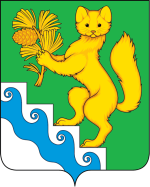 АДМИНИСТРАЦИЯ  БОГУЧАНСКОГО РАЙОНАПОСТАНОВЛЕНИЕ19.12.2022г.                           с. Богучаны                             №    1302-пО внесении изменений в постановление администрации Богучанского района от  22.11.2016 № 849-п «Об утверждении правил использования водных объектов общего пользования, расположенных на территории Богучанского района, для использования в личных и бытовых целяхНа основании поступившего протеста прокурора  Богучанского района, в   соответствии  с Федеральным законом от 25.12.2018 № 475-ФЗ «О любительском рыболовстве и о внесении изменений в отдельные законодательные акты Российской Федерации»,   руководствуясь  статьями 7, 43, 47 Устава  Богучанского района Красноярского края,  в целях приведения  нормативного правового акта  в соответствие  действующему  законодательству ПОСТАНОВЛЯЮ:1.  В пункте 1.2  приложения  к настоящему постановлению исключить формулировку любительскому и спортивному рыболовству. Пункт 1.2 изложить в новой редакции: «Настоящие Правила  устанавливают требования, предъявляемые к порядку использования водных объектов, расположенных на территории  муниципального образования Богучанский район, и обеспечению безопасности людей при их использовании для массового отдыха населения, туризма и спорта, при пребывании пляжах и других местах купания, отдыха населения».  2.  В пункте 1.4 приложения к настоящему постановлению  исключить  формулировку «любительского и спортивного рыболовства». Пункт 1.4 изложить в новой редакции: «Каждый гражданин вправе пользоваться (без использования механических транспортных средств) береговой полосы водных объектов общего пользования для передвижения и пребывания около них, в том числе для осуществления любительского рыболовства и причаливания плавучих средств». 3.  В разделе  4  приложения к настоящему постановлению  пункт  4.1  изложить в новой редакции: «Граждане вправе осуществлять любительское рыболовство на водных объектах общего пользования свободно и бесплатно с учетом требований Федерального закона от 20.12.2004 № 166-ФЗ «О рыболовстве и сохранении водных биологических ресурсов».4. Пункт 2 настоящего постановления изложить в новой редакции: «Контроль за исполнением настоящего постановления возложить  на Первого  заместителя Главы Богучанского района В.М. Любима».     5. Опубликовать данное постановление в официальном вестнике Богучанского района и разместить на официальном сайте администрации Богучанского района.    6.   Контроль за исполнением     постановления оставляю за собой.     7. Постановление вступает в силу со дня, следующего за днем опубликования в Официальном вестнике Богучанского района. И.о. Главы    Богучанского района                                     В.М. Любим